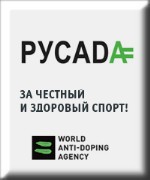 Ассоциация Российское антидопинговое агентство "РУСАДА"В январе 2008 года по инициативе Федерального агентства по физической культуре и спорту в соответствии с Кодексом ВАДА и Международной Конвенцией о борьбе с допингом в спорте, принятой Генеральной конференцией Организации Объединенных Наций по вопросам образования, науки и культуры 19 октября 2005 года и ратифицированной Российской Федерацией 26 декабря 2006 года, создана независимая Национальная антидопинговая организация «РУСАДА».В ноябре 2010 года Национальная антидопинговая организация "РУСАДА" переименована в Некоммерческое партнерство Российское антидопинговое агентство "РУСАДА".В январе 2015 года Некоммерческое партнерство Российское антидопинговое агентство "РУСАДА" переименовано в Ассоциация Российское антидопинговое агентство "РУСАДА".Российское антидопинговое агентство «РУСАДА» призвано противодействовать применению допинга в спорте. Деятельность РУСАДА направлена на охрану здоровья спортсменов и защиту их права на участие в соревнованиях, свободных от допинга.Перед РУСАДА стоят задачи по выявлению и предотвращению нарушений антидопинговых правил.Основными направлениями деятельности РУСАДА являются мероприятия допинг-контроля, реализация образовательных программ, пропаганда здорового и честного спорта, сотрудничество на национальном и международном уровнях.Основная цель деятельности организации заключена в слогане РУСАДА «За честный и здоровый спорт!».Официальный сайт Ассоциации Российское антидопинговое агентство «РУСАДА»: http://www.rusada.ru/